KrybbespilI aften er det juleaften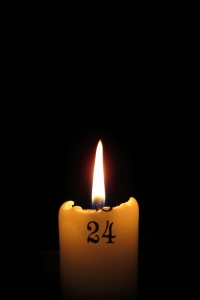 Af Rebekka Holst Pedersen (red.)Introduktion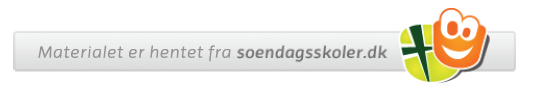 ResumeScene 1: Det er juleaftensdag hos familien Olesen. De fire søskende Sanne, Tobias, Joachim og Trine keder sig og er utålmodige. De vil gerne have, det snart er juleaften, så de kan få gaver… De falder i søvn foran fjernsynet og drømmer om fortællingen om Jesus, der blev født (juleevangeliet) De efterfølgende scener viser deres drøm:Scene 2: Maria og GabrielScene 3: Maria og Josef på vej til BetlehemScene 4: Hyrderne på markenScene 5: De vise mænd hos kong Herodes Scene 6: De vise mænd hos Maria og JosefDe fire søskende vågner op undervejs, men falder i søvn igen. Til sidst vågner de fire søskende – de har alle drømt den samme drøm. For Trines vedkommende minder det om det krybbespil, hendes klasse spillede for forældrene inden juleferien.Spillet slutter med, at familien Olesen skal i kirke.Der er forslag til sange, som kan anvendes efter behov og ressourcer.Krybbespillet er skrevet på baggrund af bibelteksterne fra den autoriserede Bibel, 1992:Matt 2,1-12 De vise mændLuk 1,26-38 Bebudelsen af Jesu fødselLuk 2,1-20 Jesu fødselMålgruppe4.-6. klasseFællesmålDansk – det talte sprog (trinmål efter 6. klasse):bruge kropssprog og stemme som udtryksmiddel afpasset efter genre og formål.Dansk – sprog, litteratur og kommunikation (trinmål efter 6. klasse):udtrykke sig i billeder, lyd og tekst i forskelligartede produktioner samt i dramatisk form.Kristendomskundskab – bibelske fortællinger (trinmål efter 6. klasse):genkende eksempler på nutidige udtryk for bibelske fortællinger.Kristendomskundskab – kristendommen og dens forskellige udtryk i historisk og nutidig sammenhæng (trinmål efter 6. klasse):beskrive udvalgte grundbegreber i kristendommen og forholde sig til deres tolkning af tilværelsen. MedvirkendeFamilien Olesen:Sanne:Tobias:Joachim:Trine:Mor:Far:Juleevangeliet - drømmen:Englen Gabriel:Maria:Josef:Æsel: 1. krovært:2. krovært:3. krovært:1. hyrde:2. hyrde:3. hyrde:4. hyrde:1. vismand:2. vismand:3. vismand:Evt. flere hyrder4 engle til englekor:Kong Herodes: Kejser Augustus:Scene 1: Hjemme hos familien OlesenMedvirkende: Sanne, Tobias, Joachim, Trine, mor, far.Scene 2: Maria og GabrielMedvirkende: Maria, Gabriel, Josef, kejser Augustus. Sanne, Tobias, Joachim, Trine sovende. Scene 3: Maria og Josef på vej til BetlehemMedvirkende: Maria, Josef, 1. krovært, 2. krovært, 3. krovært. Sanne, Tobias, Joachim, Trine sovende. Scene 4: Hyrderne på markenMedvirkende: Maria, Josef, 1. hyrde, 2. hyrde, 3. hyrde, 4. hyrde, (Evt. flere hyrder), englen Gabriel, fire engle.Sanne, Tobias, Joachim, Trine sovende. Scene 5: De vise mænd hos kong HerodesMedvirkende: De vise mænd, kong Herodes.Sanne, Tobias, Joachim, Trine sovende. Scene 6: De vise mænd hos Maria og JosefMedvirkende: Maria, Josef, de vise mænd, Sanne, Tobias, Joachim, Trine, mor, farResten kommer ind til afslutningssangen. Rekvisitter	Påklædning:Prøv at lade eleverne finde frem til, hvilket tøj der bedst kunne bruges til deres rolle. Hvordan ligner de mennesker fra Bibelens tid?Baggrund: 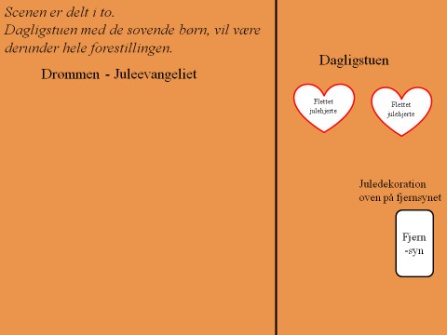 Den enkleste form for baggrund vil være en sandfarvet baggrund. Enten en plade, der er malet, et sandfarvet lagen eller en papirsdug. Denne baggrund anvendes til alle scenerne. Scenen inddeles i to, hvor den ene side er familie Olesens dagligstue, og den anden side er drømmen – selve krybbespillet. RekvisitterEn gammeldags kost til Maria.Pude med hvidt betræk og et slidt, gråt tæppe.Bogrulle til kejser Augustus. Pude, så det ser ud, som om at Maria er gravid. En dør til at illustrere, at der er en kro. (Kan evt. være et billede i baggrunden) En krybbe og en dukke, der ligger svøbt i et tæppe/stoflignende. Halm i krybben.Stor og flot kongetrone.En stjerne, som hænger på en blå baggrund. Tre gaver til de vise mænd. Sang og musikI aften er det juleaften af Gunvor Bjerre og Povl Kjøller(https://www.youtube.com/watch?v=Edp6SoDTlRI)For længst engang i Betlehem af Jester Hairston og Harald H. Lund (https://www.youtube.com/watch?v=8UDP4i8m254)Hør, hvor englesangen toner af Henrik E. Frederiksen og Felix Mendelssohn-Bartholdy (Den Danske Salmebog nr. 111) En stjerne skinner i nat af Tore W. Aas og Ejvind Skeie
https://www.youtube.com/watch?v=A0eEtLceMAURadioUnderholdningsOrkester - Der er ingenting i verden så stille som sne, 1998, Nr. 5: Juleaften.Scene 1: Hjemme hos familien OlesenFire søskende går forvildet rundt – de ved ikke, hvad de skal lave.Sang: 	I aften er det juleaften af Poul Kjøller… De fire søskende sætter sig ved frokostbordet og spiser.Sanne:	Hvornår begynder juleaften, mor?Tobias: 	Ja, mor, hvornår skal vi have gaver – jeg kkkeeedddeerrr mig.Mor:	I må være tålmodige… Der er flere timer til… Og gaver… Ja, dem får I først, når I har været i kirke.Trine:	(Afbryder). Kirke… Hvor kedeligt, så skal vi sidde der og synge Et barn er født i Betlehem… (Begynder at synge falsk på salmen… De andre søskende synger med på Halleluja…).Mor: 	Så, så… (Alvorligt). I skal ikke lave sjov med kirkegudstjenesten. Det er faktisk en hyggelig og god tradition, at man tager til gudstjeneste juleaften. Mormor og morfar tog altid mig med. Der er nogle mennesker, det betyder meget for, at der holdes julegudstjenester. Nå, men efter kirken så skal vi se Disneys juleshow, have lækker julemad, risalamande, danse rundt om juletræet, og SÅ skal vi åbne gaverne. Men der er da en masse at lave, mens vi venter.Joachim: 	(Gaber). Hvor er det altså kedeligt… Og der er ikke engang rigtig jul med snevejr og sådan noget… Jeg gider ikke engang spille computer… Far:	Så må det virkelig være slemt, hvis du ikke engang vil spille computer... 	Nu skal I ikke klage… Dengang jeg var barn, da havde vi slet ikke tid til at kede os… Juleaftensdag skulle vi først hjælpe ude i stalden med at passe dyrene… Derefter skulle (bliver afbrudt af Joachim).Joachim:	Ja, ja, ja… Dengang far var dreng – det var hårde tider.Trine:	Jeg glæder mig bare så meget til gaverne (smiler)… Kom, vi tænder for 	fjernsynet. De fire søskende sætter sig foran fjernsynet.  Efter nogen tid falder de i søvn. De bliver liggende under hele skuespillet. (Musikken (RadioUnderholdningsOrkester Så stille som sne Nr. 5: Juleaften) spiller som tegn på, at de drømmer).Scene 2: Maria og Gabriel Maria går og fejer. Englen Gabriel kommer ind bagfra.Gabriel:	Maria (hviskende).(Maria stopper med at feje i et øjeblik – lytter efter, men ryster på hovedet og fortsætter med at feje). Gabriel:	Maria (normal stemme).Maria:	(Bliver forskrækket). Hvad vil du…? Gør mig ikke fortræd. Jeg er bare en fattig kone.Gabriel:	Rolig, Maria, du skal ikke være bange, jeg er englen Gabriel og er sendt fra Gud. Jeg kommer med gode nyheder til dig. Du skal blive gravid og føde Guds søn.Maria: 	Men hvordan? Josef og jeg er jo ikke gift endnu, og jeg har ikke været sammen med en mand. Gabriel:	Gud vil sørge for det – stol på ham. Du skal føde en dreng og give ham navnet Jesus. Han skal blive en stor konge. Maria: 	(Med rolig stemme). Jeg vil gøre, som Gud vil. Lad det ske, som du siger. Englen forsvinder.Maria begynder at feje igen… ser forvirret ud… holder op med at feje… begynder at feje igen…Maria:	Jeg må finde Josef. (Stiller kosten fra sig og går rundt på scenen).  	Josef, Josef!Josef kommer ind.Josef:	Slap nu af, Maria. Hvorfor råber du sådan?Maria:	Jeg er gravid. En engel siger, at det er Guds søn, jeg skal føde.Josef:	(Vredt og med høj stemme). Gravid? Guds søn? En engel? Jeg tror ikke på 	dig? Maria:	(Glad). Jamen, det er sandt… Er det ikke skønt? Så skal Guds søn bo hos os. 	Vi skal være en familie.Josef:	(Vredt). Skønt? Nej, det er forfærdeligt. Det er, fordi du er kæreste med en anden mand.Maria:	Nej, Josef, det var en engel, Gabriel, der pludselig stod foran mig, da jeg gik og fejede… Det var englen, der fortalte, jeg skulle blive gravid. Josef:	(Råbende). Så tag hjem til din engel Gabriel. Jeg vil ikke se dig mere! Josef går.Lidt efter går Maria – hun er ked af det og smågræder. Josef kommer tilbage med et tæppe og en pude.Josef:	Hmm, en engel, som hedder Gabriel, føde Guds søn… Jeg forstår virkelig ingenting. Det er mærkeligt… (Gaber og lægger sig til at sove… Snorker).Englen Gabriel kommer hen til Josef og hvisker ham i øret.Gabriel:	Josef, det er rigtigt, hvad Maria siger! Du må ikke forlade hende, for barnet i hendes mave er Guds søn, og I skal give ham navnet Jesus. Han skal blive en stor konge. Gift dig med hende, og tag hende med hjem til dig.Gabriel forlader scenen. Josef vågner og kalder på Maria.Josef:	(Højt). Maria, Maria!Maria kommer løbende ind.Josef:	Jeg har haft en drøm, hvor jeg havde besøg af en engel. Nu ved jeg, at du har ret. Det er Guds barn, du venter. Maria, vi skal gifte os.Maria og Josef giver hinanden hånden/et kærligt klem... Forlader scenen... De fire søskende vågner og ser sig omkring – ser forvirrede ud – falder i søvn igen.Kejser Augustus kommer ind - læser op af et stykke papir/en bogrulle med høj stemme.Augustus:	 ”Til alle mænd og kvinder, der bor i mit land. Jeg, kejser Augustus, befaler, at alle mænd skal gå til deres fødeby og lade sig skrive op. Jeg vil vide, hvor mange mennesker der bor i dette land. Der skal holdes mandtal. Alle skal tælles, både mænd, kvinder og børn. Den, der ikke adlyder, vil blive straffet”.
Søskende vågner – kigger sig omkring – ser forvirrede ud – falder i søvn igen.Scene 3: Maria og Josef på vej til BetlehemMaria og Josef går meget langsomt på vej mod Betlehem. Josef:	Jeg er ked af, Maria, at vi skal gå denne lange vej ned til Betlehem. Du skal jo snart føde. Maria:	Det er også meget hårdt – og så med min mave. Kejser Augustus har jo befalet, vi skal rejse hjem til sted, hvor vores slægt kommer fra. Derfor er vi nødt til at rejse hjem til Betlehem, Josef. Maria og Josef går frem og tilbage på scenen.Maria: 	(Træt). Det er sent, jeg er så træt; tror du, vi kan finde et sted at sove? Josef: 	Det skal nok gå, der er masser af kroer. Hvis der ikke er plads til os, når de ser, du er gravid, må de være meget ugæstfrie. Kom nu, Maria. Vi er der snart, så kan du hvile dig. De går igen frem og tilbage – lidt efter.Maria: 	Hvor har der været mange mennesker på vejen hertil. Hvor er vi blevet 	støvede og 	snavsede! Josef: 	Vi er snart fremme, så skal du både få lov at vaske dig og få noget at drikke. Se, Maria (peger) - kan du se byen? Vi er der!En dør bliver stillet frem. Josef og Maria går hen til en kro. Josef banker på døren.1. krovært: 	Hvem der? Josef: 	Vi er to, der gerne vil have husly for natten! 1. krovært: 	Plads? Alt er pakket til bristepunktet, og folk sover på gange og borde; alt er optaget, og det har det været i flere dage. Her er så fuldt, så der ikke er plads til en, og I er to. Maria: 	(Sukker). Vi må nok hellere prøve det næste sted.De går hen til ny kro, og Josef banker på døren. 2. krovært: 	Hvem der? Josef: 	Vi er to, der gerne vil have tag over hovedet i nat!! 2. krovært: 	Vi har skam ikke plads. Her er så fuldt, at jeg knap kan spytte! Maria og Josef går sukkende igen.Josef: 	Her er en tredje kro. Josef banker på.3. krovært:	Hvem der? Josef: 	Du kan vel ikke hjælpe os? Maria er meget træt, og vi kan ikke få plads noget sted. Vi har gået i flere dage. Vi kommer langvejsfra.3. krovært: 	Så må I være godt trætte. Jeg har selv gået de 150 km for nylig, så det forstår 	jeg godt. Mit hus er fyldt op med min familie, men jeg har en stald. Den kan I få, hvis I vil tage til takke med den; jeg har lige lagt rent hø ind. Maria: 	Tak! Det er pænt af dig. 3. krovært: 	Det er denne vej. Sceneskift: Forspil til sangen For længst engang i Betlehem, mens Maria og Josef finder sig til rette og sidder i stalden rundt om krybben med Jesus-barnet. Der bliver stillet en krybbe med halm og en babydukke svøbt i et stykke stof ind. Sang: 	For længst engang i Betlehem. (Minus de vers, hvor man synger om hyrderne). Søskende vågner – kigger sig omkring – ser forvirrede ud – falder i søvn igen.Scene 4: Hyrderne på markenDer bliver mørkere i lokalet. Hyrderne sidder på scenen. Engle kommer frem… 1. hyrde:	 Se der - se der! (Peger mod englene). 2. hyrde:	Hvad mon det skal betyde? Aldrig har jeg set så mange engle.Hyrderne ser bange og forskrækkede ud.Sang: 	Englene begynder at synge: 	1. vers af ”Hør, hvor englesangen toner”. (DDS 111)(Kan undlades).Englen:	I skal ikke være bange, for jeg vil kun fortælle jer glædelige ting.	I nat er der født en frelser i Betlehem. Det er jeres konge. I skal finde Guds søn liggende i en krybbe i en stald.  Sang: 	Englene synger igen: 1. vers af ”Hør, hvor englesangen toner”. (DDS 111). Englene går ud. 3. hyrde:	 Kom, lad os gå hen og finde vores nye konge. Ulven kommer ikke sådan en hellig nat. 4. hyrde: 	Englen sagde, at barnet lå i en krybbe. Vi må lede efter en stald inde i byen. Hyrderne går rundt og leder – finder Maria og Josef med Jesus-barnet i krybben.1. hyrde: 	Vi kommer for at tilbede jeres barn; vi har haft englebesøg på marken. Englen sagde, at vi skulle finde et barn, der lå i en krybbe, og at han er vores frelser. Maria: 	Det er de smukkeste ord, jeg har hørt. Tak skal I have, fordi I ville gå fra jeres får for at fortælle os alt det dejlige, I har oplevet; jeg vil aldrig glemme det! Hyrderne beundrer det lille Jesus-barn – laver dikkelyde, så det også er lidt sjovt…Søskende vågner igen – kigger sig omkring – ser forvirrede ud – falder i søvn igen.Scene 5: De vise mænd hos HerodesStjernen bliver sat op.De vise mænd kommer gående med guld, røgelse og myrra. Kong Herodes sidder på en kongetrone. Herodes: 	Hvad vil I her?1. vismand:	Vi er de vise mænd fra Østens land. Vi har fra vores land set en stor stjerne 	lyse op.2. vismand:	Og den stjerne er tegnet på, der er født en ny konge. 3. vismand:	Vi har gaver med og er kommet for at hylde denne nyfødte konge. Herodes:	(Vred). En nyfødt konge? Det har jeg ikke hørt om. Der er kun én konge her i landet, og det er mig. Vi har ikke et nyfødt barn her på slottet. 2. vismand: 	(Overrasket). Jamen, stjernen er tegnet på, der er en nyfødt konge et sted i landet… Vi må fortsætte vores vandring og følge stjernen. 1. vismand:	Vi stoler på, at stjernen vil vise os vejen. Herodes:	Så gå med jer… Når I har mødt ham, så kom tilbage til mig og fortæl mig, hvor han er. Så kan jeg også tage hen og hylde den nyfødte konge (hemmelighedsfuld). De vise mænd går ud. Herodes:	(Arrig – vrider sig i hænderne). Hmf, nyfødt konge… Der er kun én konge her i landet, og der er mig… Når jeg først får at vide, hvor denne såkaldt nyfødte konge er, så vil der ikke være et nyfødt kongebarn mere… Hehe… (Griner smørret). Scene 6: De vise mænd hos Maria og JosefDe vise mænd følger stjernen og kommer til Betlehem, hvor de finder Maria, Josef og barnet. Bøjer sig ned og knæler rundt om Jesusbarnet.3. vismand:	(Siddende på knæ). Vi er vise mænd fra Østens land. Vi så en stor stjerne lyse op på himlen. Vi ved, det er tegn på, at en konge er født.2. vismand:	(Siddende på knæ). Derfor er vi rejst den lange vej for at hylde ham og give ham gaver. De vise mænd rejser sig op og giver gaverne til Maria.Maria:	(Smiler). Tak, fordi I er kommet og tak for gaverne. Det er dejligt, I vil hylde Guds søn.De vismænd forlader Josef og Maria. Da de er kommet et stykke derfra, kommer englen Gabriel derind og siger til dem:Gabriel:	I skal ikke tage tilbage til kong Herodes. Han er kun ude på at slå den nyfødte konge ihjel. Find en anden vej, når I tager tilbage til Østens land. Gud vil, at den søn, som Maria har født, skal vokse sig stor og blive en konge for hele folket. De vise mænd nikker.Sang: 	En stjerne skinner i nat…Maria, Josef og de tre vise mænd bliver på scenen.De fire søskende vågner og snakker om den drøm, som de har haft.Joachim:	Wow… Jeg havde en drøm – en noget mærkelig drøm…(fortæller ivrigt). Jeg drømte om en nyfødt konge, engle, vismænd og…Tobias: 	(afbryder og forsætter ivrigt). En kejser og en konge?Joachim:	Ja, ja… Der var også en kejser og en konge.Sanne:	Ej, hvor mærkeligt… Jeg drømte også om de ting.Trine:	Det var da højst besynderligt. Jeg drømte fuldstændig det samme.Det var lidt sjovt, for jeg følte nærmest, jeg igen var i gang med at opføre det krybbespil, som vi spillede med min klasse for forældrene her inden juleferien. Mor og far kommer ind på scenen.Far:	Nå, så fik I tiden til at gå… Håber, I er friske og oplagte… For nu er der ikke længe til juleaften.Mor:	Skynd jer og få noget festligt tøj på, for vi skal snart til julegudstjeneste i kirken.Resten kommer ind på scenen for at synge afslutningssangen.Sang:	For længst engang i Betlehem. Slut